Муниципальное бюджетное дошкольное образовательное учреждение«Детский сад №4 «Ласточка»общеразвивающего вида второй категорииПРИКАЗ  31.08.2023г.                                    п. Матвеев Курган	                           №211-од п.1. О комплектовании групп     В соответствии с законом Российской Федерации «Об образовании в Российской Федерации» №273 – ФЗ от 29.12.2012г., с Правилами внутреннего распорядка воспитанников МБДОУ «Д/с №4 «Ласточка», на основании направлений ООА  Матвеево–Курганского района, заявлений родителей воспитанников о зачислении в МБДОУ «Д/с №4 «Ласточка», в связи с началом нового 2023 — 2024 учебного годаПРИКАЗЫВАЮ:Укомплектовать на 2023-2024 учебный год  4 группы общеразвивающей направленности общей численностью 67 воспитанников.Утвердить состав одновозрастной группы раннего возраста от 2 лет до 3-х лет «Солнышки» (приложение 1)Утвердить состав одновозрастной младшей группы от 3-х лет и старше «Подсолнушки» (приложение 2)Утвердить состав разновозрастной средне - старшей группы от 3-х лет и старше  «Казачата»  (приложение 3)Утвердить состав одновозрастной подготовительной группы от 5-х лет и старше «Миусские ребята»  (приложение 4) Контроль исполнения приказа оставляю за собой.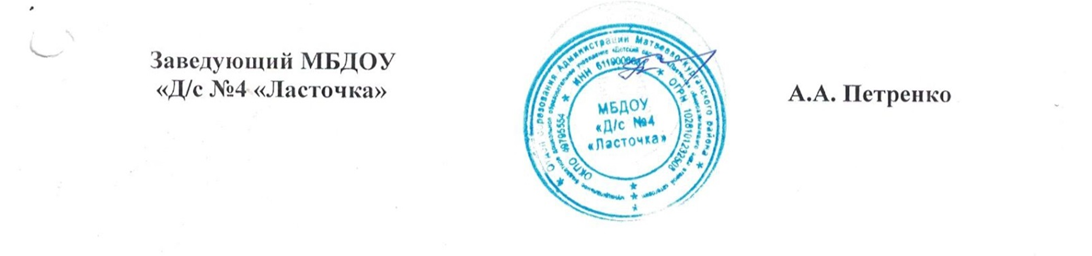 Приложение 1 к приказу №211-од от 31.08.2023г.Список воспитанников группы раннего возрастана 2023 – 2024 учебный год:Приложение 2 к приказу №211-од от 31.08.2023г.Список воспитанников младшей группына 2023 – 2024 учебный год:Приложение 3 к приказу №211-од от 31.08.2023г.Список воспитанников разновозрастной средне – старшей группына 2023 – 2024 учебный год:Приложение 4 к приказу №211-од от 31.08.2023г.Список воспитанников подготовительной группы на 2023 – 2024 учебный год:№ п/пФИО ребенкаДата рождения1.Баранов Тимофей Андреевич08.10.20202.Григоращенко Снежана Руслановна17.10.20213.Гринченко Дарья Денисовна07.01.20214.Журавель Юлия Александровна27.09.20205.Кудрявцев Матвей Сергеевич30.12.20206.Лясковская Полина Никитична22.11.20207.Николаенко-Шевцова Ульяна Викторовна10.11.20218.Пономаренко Мирослава Артемовна11.02.20219.Фирсова Светлана Сергеевна01.12.202010.Петренко Глеб Остапович08.06.202111.Федоренко Роман Денисович30.11.202012.Василенко Максим Дмитриевич28.07.202113.Сон Георгий Валерьевич01.02.2022№ п/пФИО ребенкаДата рождения1.Бирюков Артем Евгеньевич19.05.20202.Васильченко Амелия Сергеевна28.09.20193.Григоращенко Анастасия Руслановна29.04.20194.Григоращенко Русалина Руслановна18.05.20205.Ермолаева Злата Васильевна16.09.20206.Зербул Владислав Русланович11.10.20197.Загоряева Валерия Ивановна22.11.20198.Захарян Ева Романовна20.02.20209.Курносенко Ульяна Денисовна26.03.202010.Мельниченко Даниил Александрович28.02.202011.Николайчук Дмитрий Алексеевич30.07.202012.Папченко Софья Сергеевна24.04.201913.Пустовойт Глеб Русланович17.07.202014.Ротаенко Арина Ивановна 23.10.201915.Савчук Михаил Владимирович12.10.201916.Ситников Степан Николаевич23.07.201917.Тарасенко Дарья Алексеевна19.07.201918.Шаповалов Артем Максимович26.02.2020№ п/пФИО ребенкаДата рождения1Алексеев Макар Викторович13.03.20182Барабаш Алиса Юрьевна22.03.20193Безусая Юлия Вадимовна16.11.20184Гончарова Татьяна Дмитриевна03.09.20185Зербул Даниил Русланович14.06.20186Иванов Максим Александрович12.10.20187Казачков Артём Алексеевич14.11.20188Коробко Аркадий Артурович29.12.20189Морозова Ульяна Дмитриевна09.06.201810Олос Илья Юрьевич22.07.201811Полывяный Матвей Дмитриевич10.04.201812Пужалин Александр Александрович24.07.201813Страшевский Назар Алексеевич18.01.201914Ткачева Дарья Павловна25.06.201815Ушаков Виктор Константинович09.06.201816Фаустова Мария Александровна25.07.201817Чернов Захар Юрьевич04.11.2018№ п/пФИО ребенкаДата рождения1Андреев Валерий Русланович30.09.20172Арутюнян Артур Гамлетович02.12.20163Григоращенко Наина Сергеевна22.10.20174Гусарова Александра Александровна01.06.20175Егуранова Ангелина Александровна31.05.20176Журкус София Александровна18.08.20177Ильина Анна Александровна26.12.20178Клименко Александр Денисович27.01.20179Котович Матвей Федорович16.10.201710Кравченко Эмилия Валентиновна03.12.201711Малина Дарина Сергеевна30.11.201712Маслюков Данил Павлович13.04.201713Мочалова Анна Игоревна07.08.201714Мякина Арина Анатольевна07.06.201715Федоренко Руслан Денисович09.01.201816Фирсов Алексей Сергеевич10.01.201717Химченко Семен Вадимович31.12.201518Черныченко Иван Иванович22.02.201719Шаповалов Александр Васильевич19.05.2017